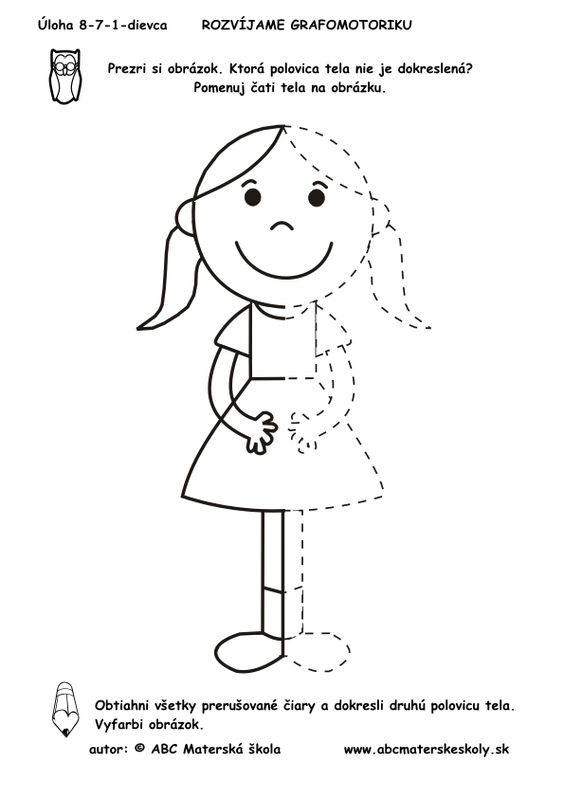 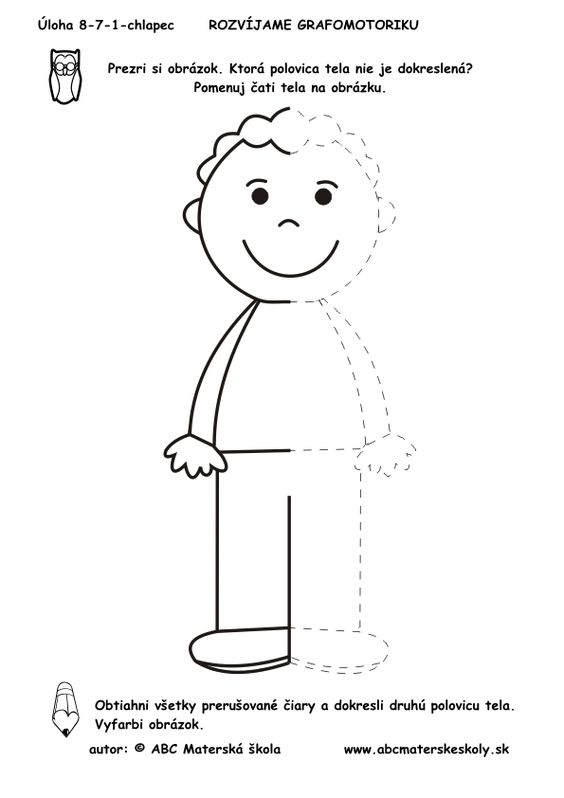 LastovičkyÚloha: Čoskoro sa k nám vrátia lastovičky, ktoré veľmi rady sadajú na drôty. Ako sa naša lastovička dostala na elektrické vedenie? Tmavou farbičkou vyznač jej trasu.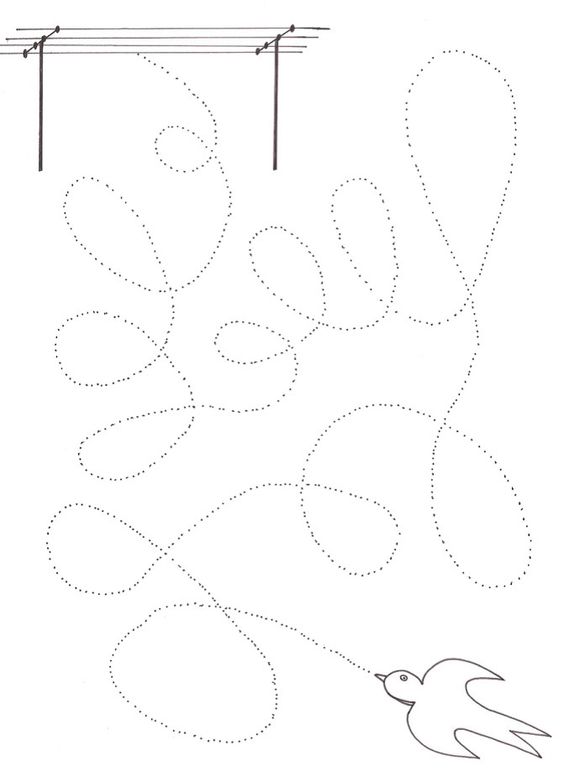 VlnovkyÚloha: Podľa vzoru vyznač fixou všetky druhy vlnoviek. Dávaj pozor, neponáhľaj sa aby si nezašiel mimo vyznačenej čiary. 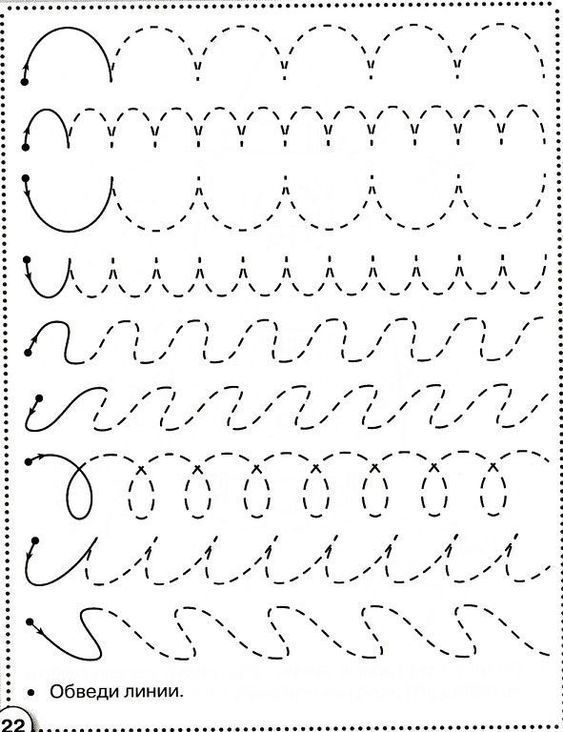 Vymaľuj si obrázokÚloha: Zober si fixu a po vyznačenej čiare prejdi všetky obrázky a pomenuj ich. Potom si celý obrázok vymaľuj pestrými farbami.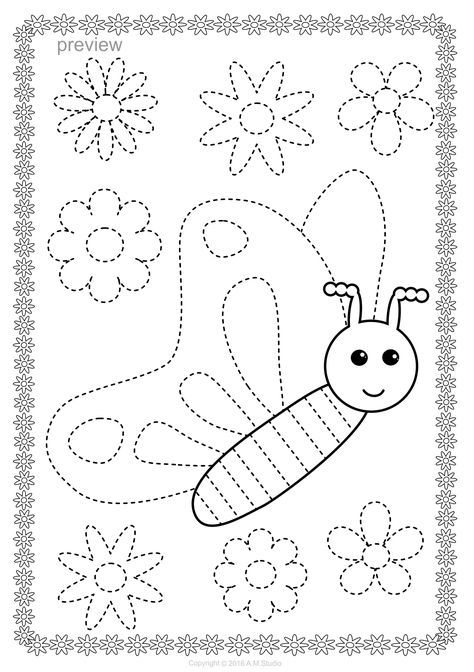 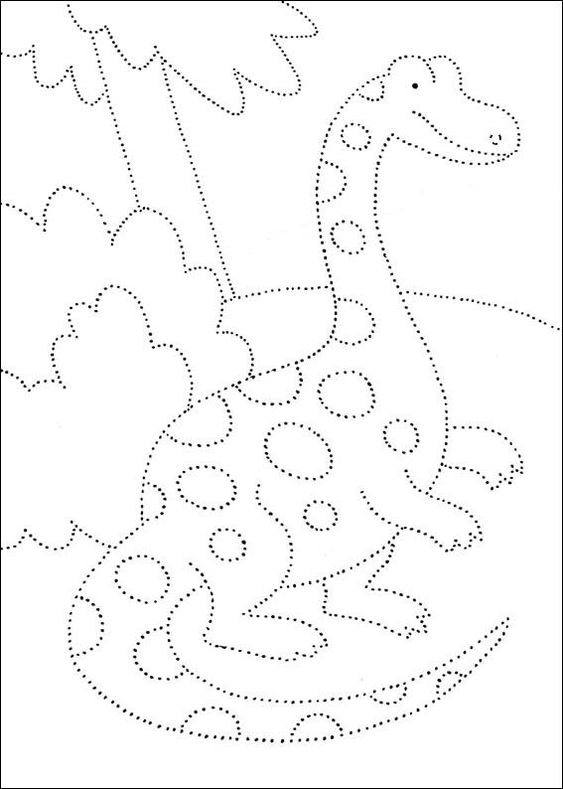 